Leddsetninger – skriv på nytt for å lære!Hva sier du?	Jeg sier at jeg har bodd i Notodden i to år.__________________________________________________________________________________Hva sa han?	Han sa at han skulle på butikken.__________________________________________________________________________________Hva sa hun?	Hun sa at hun skulle ringe.__________________________________________________________________________________Hva sier du?	Jeg sier at det er glatt ute.__________________________________________________________________________________Hva seier de?	De sier at det fortauet er glatt.__________________________________________________________________________________Hva sier du? 	Jeg sier at kaffe og kaker er godt.__________________________________________________________________________________Hva spør hun om?	Hun spør om hun kan få en ny blyant.__________________________________________________________________________________Hva spør han om? Han spør om veien til butikken.__________________________________________________________________________________Hun sier at vi må gå på fortauet.__________________________________________________________________________________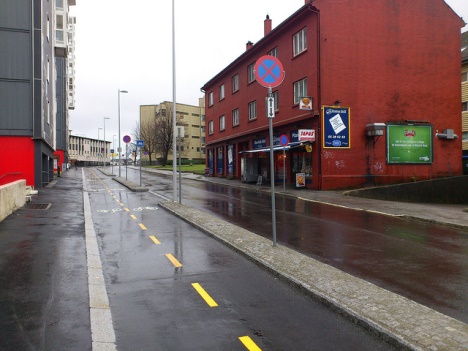 en veien sykkelsti
et fortau